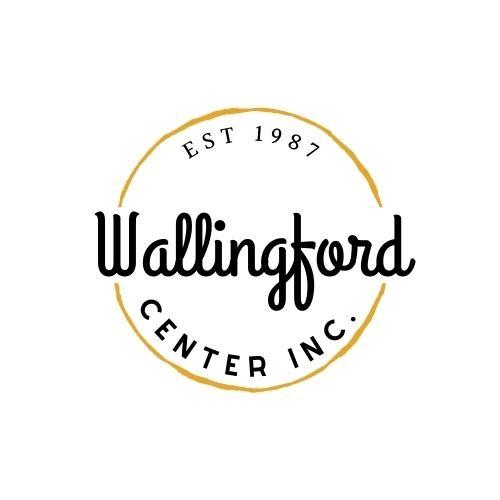    Regular Meeting                                Tuesday, April 2, 2024 
                                    Wallingford Center                      128 Center Street Wallingford, CT 06492                                    5:30 pm in-personCall to Order Appointment of Temporary SecretaryAppointment of AlternatesApproval of minutes - Regular Meeting March 5, 2024Public Comments-Comments are asked to be limited to 2 minutesGuest Introductions: Kristen & Amanda Gilbride (Green Kettle) and Andrea Serna (resident)Standing Reports  Treasurer Report- March 5th 2024Executive Directors Report-written provided by emailStephanie -Social Media Report, online store, review of event ticket, current website updates Report on Celebrate Wallingford from committee-Road Race needs to meet with the Police and Civic organizations regarding increased fees. Rest HOP/Art Show-Ticket locations/Wallingford Magazine, and Artist participants and postcardsOld BusinessElectrical proposal needs to bid on the projectPuzzle- Linda AdamoLandlord Meetings -need a Board member to organize itPorch Fest- Mike BrunjesNew BusinessNick Lombardi-Strategic Plan meeting-potential dateB. Jason Michael -Movie events C. Annual Meeting -have it at a different venue/agenda/invite some   guestD. Dumpster- April 13th or 14th-Choate Football team can help -vote neededE. Cement Barriers-Simpson Court- need to discuss our options -need a voteF. Wallingford Plan of Conservation & Development (POCD)Adjournment